附件4            重庆市科研项目网上申报操作流程图解系统登录通过重庆市科学技术局科技局官网跳转重庆市科技管理信息系统或通过以下地址（重庆市科技管理信息系统地址http://www.csti.cn/govwebnew/index.htm）直接访问重庆市科技管理信息系统，选择科研项目（新）进行登录。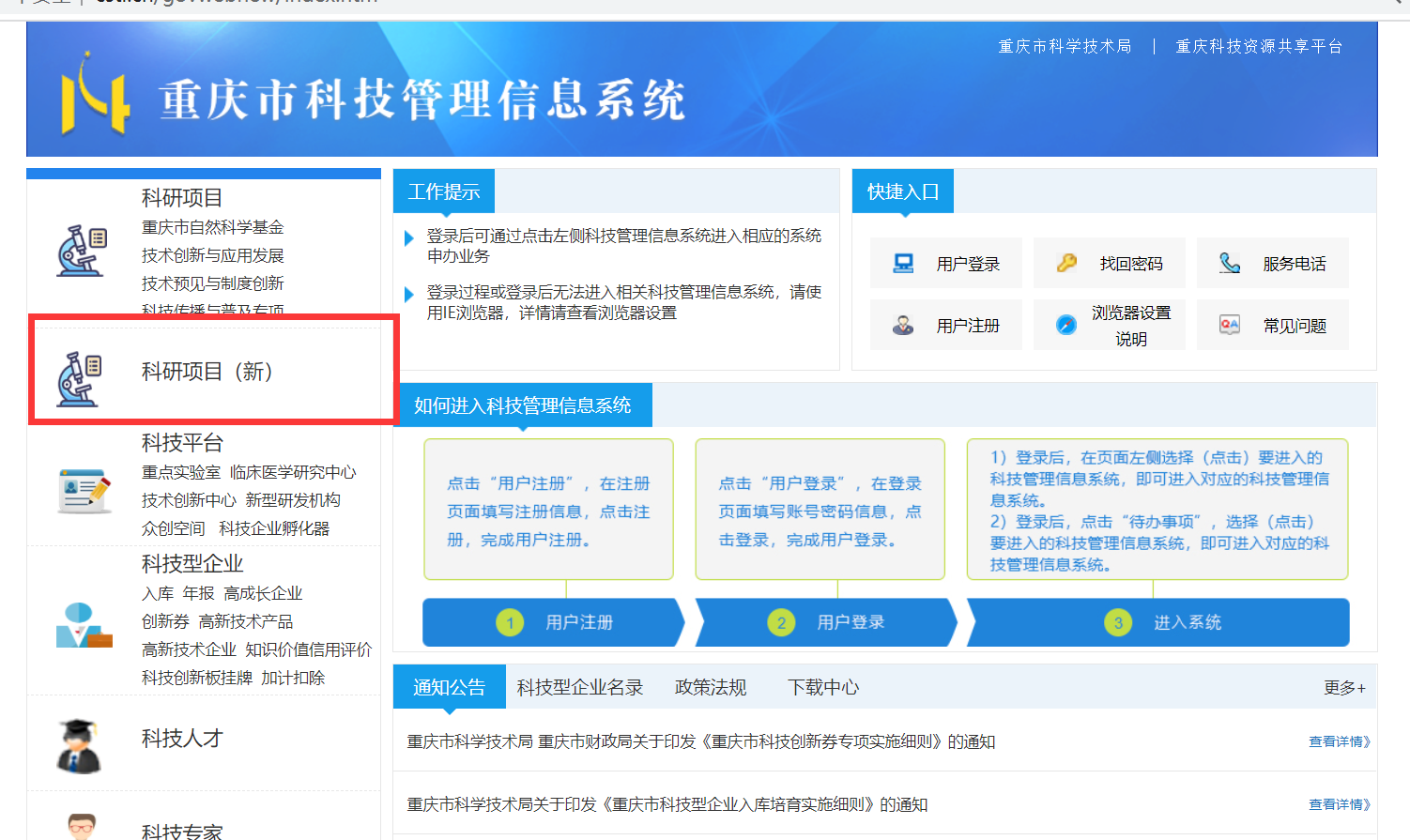 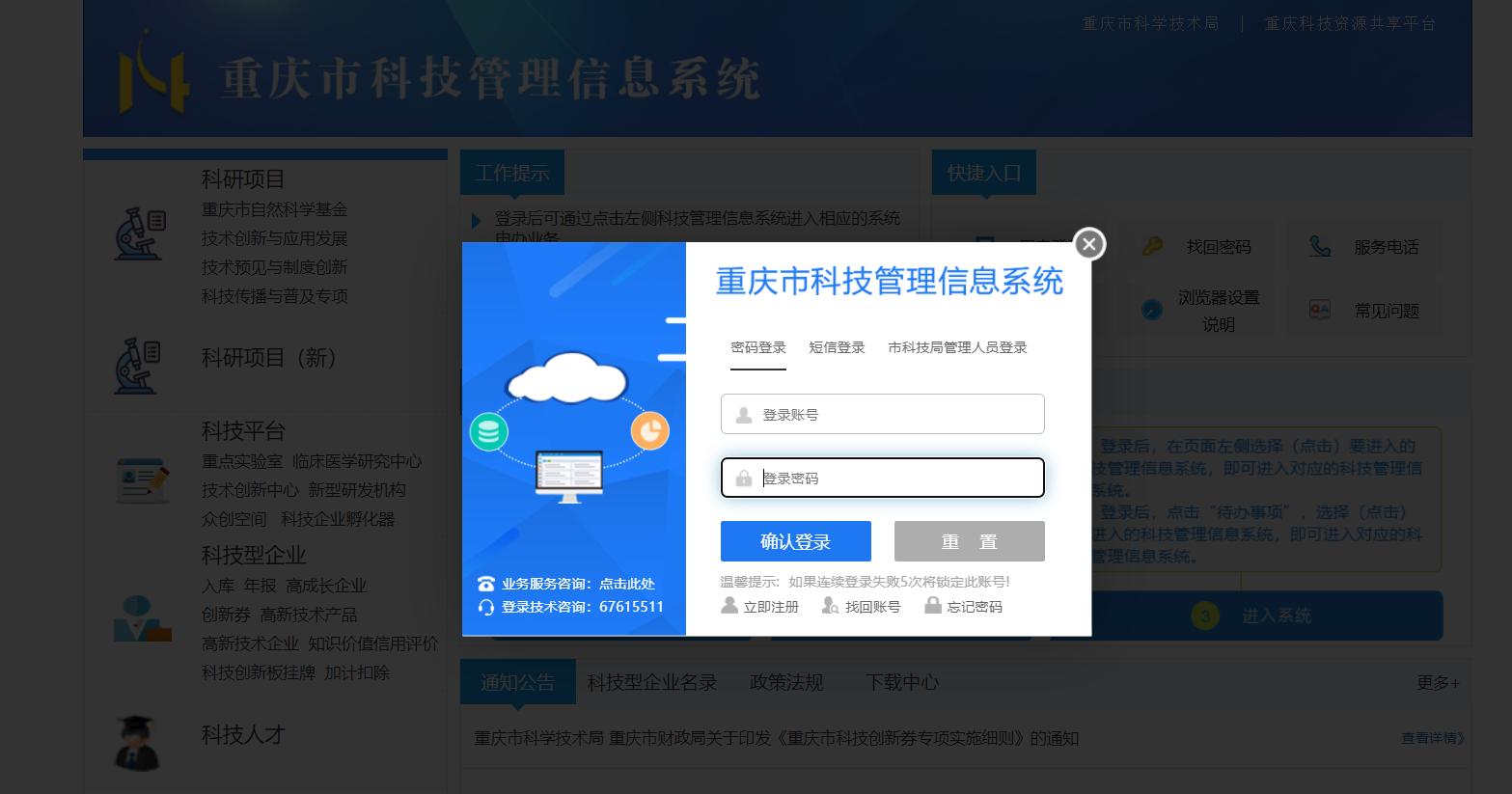 项目申报    登录成功之后，点击新项目申报按钮，首先选择计划类别，再选择申报书指南，点击确定之后进行项目申报内容的填写。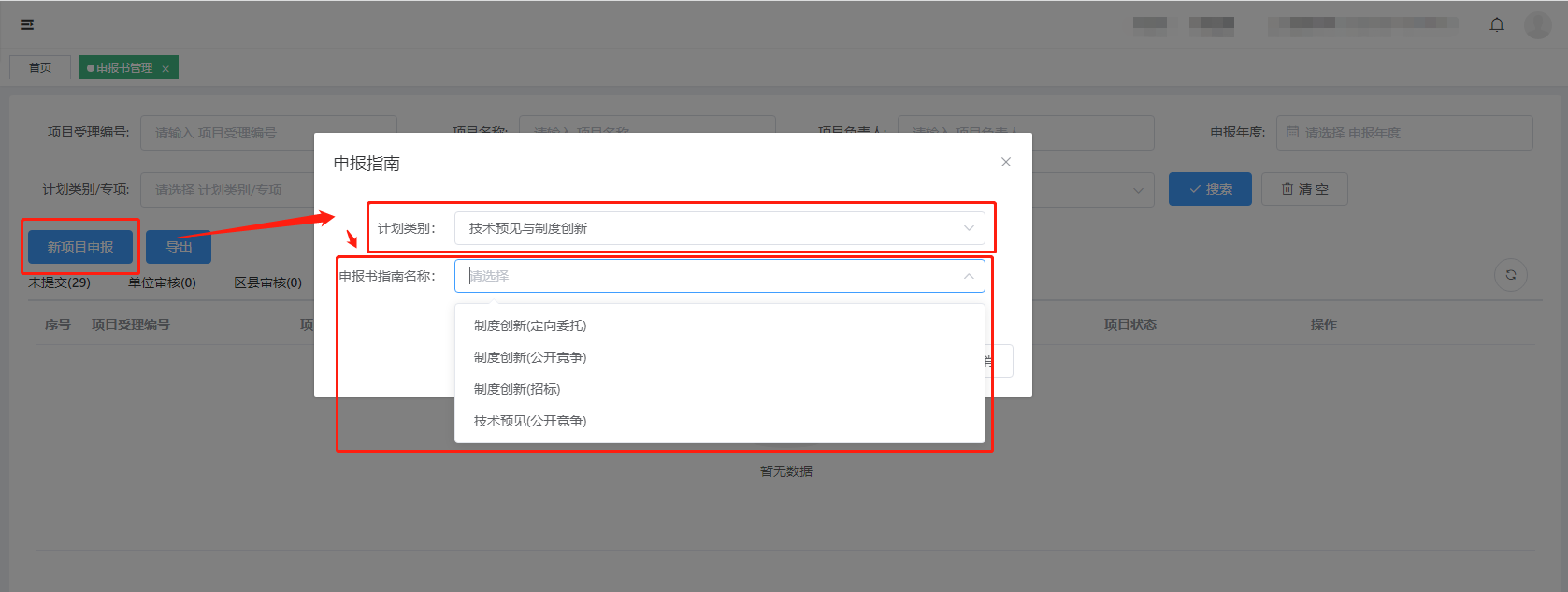 